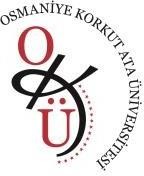 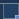 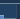 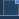 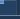 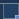 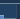 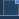 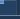 SATIN ALMA BİRİMİ PERSONEL GÖREV TANIMLARI FORMUKurumuOsmaniye Korkut Ata ÜniversitesiBirimiFen Edebiyat FakültesiAlt BirimiSatın Alma BirimiGörev AdıAdı - SoyadıGörev DevriYapacağı Kişi/KişilerGörev AmacıOsmaniye Korkut Ata Üniversitesi Fen Edebiyat Fakültesi  Dekanlığı tarafından belirlenen amaç ve ilkelere uygun olarak; Fakültenin gerekli tüm faaliyetlerinin etkinlik ve verimlilik ilkelerine uygun olarak yürütülmesi amacıyla tüketim ve demirbaş malzemelerinin alımı için gerekli işlemleri yapar.İlgili Mevzuat657 sayılı Devlet Memurları Kanunu, 5018 sayılı Mali Yönetimi ve Kontrol Kanunu, 6085 sayılı Sayıştay kanunuBu İş İçin Gerekli Bilgi- Beceri ve YeteneklerAnalitik düşünebilmeAnaliz yapabilmeOrta düzeyde Bilgisayar ve internet kullanımıBilgileri paylaşmamaDeğişim ve gelişime açık olmaDüzgün diksiyonDüzenli ve disiplinli çalışmaEkip çalışmasına uyumlu ve katılımcıEkip liderliği vasfıEmpati kurabilmeEtkin yazılı ve sözlü iletişimGüçlü hafızaHızlı düşünme ve karar verebilmeHoşgörülü olmaİkna kabiliyetiKarşılaştırmalı durum analizi yapabilmeKurumsal ve etik prensiplere bağlılıkMuhakeme yapabilmeMüzakere edebilmeOfis programlarını etkin kullanabilmeOfis gereçlerini kullanabilme (Yazıcı, faks vb.)Pratik bilgileri uygulamaya aktarabilmeSabırlı olmaSistemli düşünme gücüne sahip olmaSonuç odaklı olmaSorumluluk alabilmeStres yönetimiÜst ve astlarla diyalogZaman yönetimiİç KontrolStandardıStandart: 2. Misyon, organizasyon yapısı ve görevlerİç Kontrol Genel ŞartıKOS 2.3. İdare birimlerinde personelin görevlerini ve bu görevlere ilişkin yetki ve sorumluluklarını kapsayan görev dağılım çizelgesi oluşturulmalı ve personelebildirilmelidir.Temel İş ve SorumluluklarMal ve Hizmet alım işlemlerini bütçe ödeneklerine göre yapmak ve takip etmek.Piyasa araştırması yaparak, teklifleri almak ve satın alma onay belgesini hazırlamak.Ön mali kontrol işlemini gerektiren evrakların hazırlanması takibini yapmak.Satın alma oluru ve onay belgesini hazırlamak.Birim dosyalama işlemlerini yapmak, arşive devredilecek malzemelerin teslimini sağlamak.Taşınır işlem fişinin muayene raporunu hazırlamak, satın alınan ürünün ilgili birime teslim işlemlerini sağlamak.Çalışma Esasları ile ilgili plan ve programları yapmak.Yukarıda belirtilen görevlerin yerine getirilmesinde Fakülte Dekanı, Dekan Yardımcısı ve Fakülte Sekreterine karşı sorumludur.KABUL EDENBu dokümanda açıklanan Temel İş ve Sorumluluklarımı okudum. Temel İş ve Sorumluluklarımı belirtilen kapsamda yerine getirmeyi kabul ediyorum. …/…/2022Adı - Soyadı: Unvanı:İmza:KABUL EDENBu dokümanda açıklanan Temel İş ve Sorumluluklarımı okudum. Temel İş ve Sorumluluklarımı belirtilen kapsamda yerine getirmeyi kabul ediyorum. …/…/2022Adı - Soyadı: Unvanı:İmza:ONAYLAYAN…/…/2022                                       Prof. Dr. Filiz ÖZBAŞ GERÇEKER  DekanONAYLAYAN…/…/2022                                       Prof. Dr. Filiz ÖZBAŞ GERÇEKER  Dekan